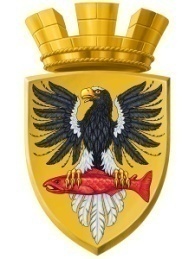                           Р О С С И Й С К А Я   Ф Е Д Е Р А Ц И ЯКАМЧАТСКИЙ КРАЙП О С Т А Н О В Л Е Н И ЕАДМИНИСТРАЦИИ ЕЛИЗОВСКОГО ГОРОДСКОГО ПОСЕЛЕНИЯот 26.09. 2016г.   		               № 814-п         г. ЕлизовоО проведении вечера «Серебряный возраст», посвященного Дню пожилого человека  В соответствии с Федеральным Законом от 06.10.2003  № 131-ФЗ «Об общих принципах организации местного самоуправления в Российской Федерации», Уставом  Елизовского городского поселения, муниципальной целевой программой «Культура Елизовского городского поселения на 2015-2016 годы» ПОСТАНОВЛЯЮ:      1.Отделу по культуре, молодежной политике, физической культуре и спорту администрации Елизовского городского поселения (С.А. Хачикян):- организовать и провести 30 октября 2016 года в МБУК КДЦ «Гейзер»  вечер для ветеранов труда «Серебряный возраст», посвященный Дню пожилого человека.         2. Управлению финансов и экономического  развития  администрации Елизовского городского поселения (М.Г.Острога) обеспечить финансирования мероприятия.       4. Управлению делами администрации Елизовского городского поселения (Т.С.Назаренко):-опубликовать (обнародовать) настоящее постановление в средствах массовой информации и разместить в информационно-телекоммуникационной сети «Интернет» и на официальном сайте администрации Елизовского городского поселения.   5. Настоящее постановление вступает в силу после его опубликования (обнародования).  6.   Контроль за исполнением настоящего постановления оставляю за собой.Глава администрации    Елизовского городского поселения                                          Д.Б. Щипицын                